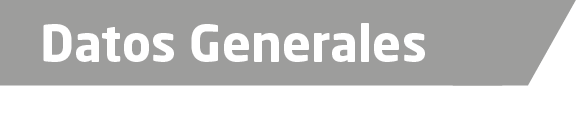 Nombre  Claudia Edith Villasana VelaGrado de Escolaridad Licenciado en DerechoCédula Profesional (Licenciatura) 2927476Cédula profesional (Maestría) Teléfono de Oficina 228-8-41-61-70. Ext.3578Correo Electrónico greciamont@hotmail.com.mxDatos GeneralesFormación Académica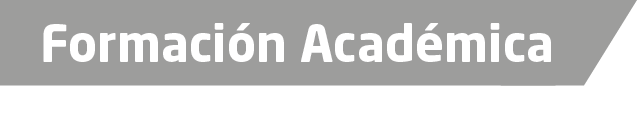 1993-1998Universidad Autónoma de Tamaulipas, Estudios de Licenciatura en Derecho.Trayectoria Profesional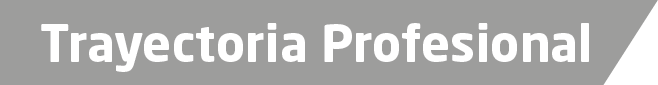 2015 a la FechaFiscal Visitador.2000 a Julio 2014 Auxiliar Jurídico en la Dirección de Ejecución de Sanciones en Ciudad Victoria, Tamaulipas.2014 Subdirectora Jurídica y Acceso a la Información en la Secretaria de Seguridad Pública en Ciudad Victoria, Tamaulipas.e Conocimiento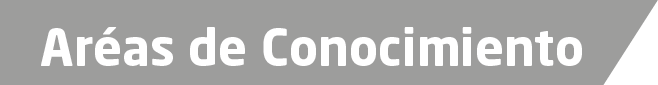 Derecho Penal, Constitucional y Administrativo.